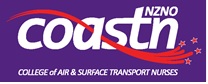 POLICY REMIT:  RECEIVED FROM Policy Remit – Title:Policy Remit – Recommendation:Rationale:Remember that other groups reviewing your proposal do not have the benefit of the discussion which took place within your group.  Please ensure that the rationale clearly explains the reason for, and what is intended to be achieved by, the proposed policy remit.   Please also consider and outline the consequences of the proposed amendment.    